									Thursday 22 June 2023Dear Parents and Guardians, Uniform Information Letter – Update September 2023As we are fast approaching the start of your child’s journey with us at Ormskirk School and ahead of the start of the new academic year, we would like to take this opportunity to remind you about the Uniform and Standards Policy. We are very proud of the fact that our students wear their uniform with pride and attend school looking smart and ready to learn.  Along with much of the information in the letter below, all of this information is summarised on the school’s website:  http://ormskirk.school/uniform A reminder of our expectations: White shirt (for boys and girls) with top button fastened and shirt tails tucked into trousers/skirt. Grey school trousers, grey skirt or grey pinafore (skirts and pinafores should be knee length) for boys or girls. Navy blazer with school badge School tie (there is a different silver version for Year 11 only, we will provide year 11 with a new tie on their first day back in September as a gift)Navy V-necked school jumper or cardigan (optional)Plain, grey socks in the same grey as the trouser or skirt If wearing a skirt, socks should be long but no higher than the knee (no patterns or bows) OR plain black tights (minimum 40 denier) can be wornPlain, black, smart, sturdy shoesStudents are allowed to wear one small stud earing in the lower lobe. Plain gold or silver. Earrings must be removed for PE. No other piercings are allowed. Make up, including false tan is now allowed but must be discreet. Nail varnish and false nails are still not allowed. Quarter zip training top is now compulsory part of the PE uniform. We would also appreciate your full support with regards to skirts, which should be strictly knee length. Please ensure that your child’s skirt is of the correct length before they return to school in September and this means that if a skirt is mid knee at the start of the year, when a student grows, it will still meet the expectation moving through the year.  For most students this should mean that a 22-inch drop skirt will be required. If you have any concerns about the length of skirt and the fit, we suggest you contact Monkhouse directly and/or make an appointment to see them.   Please also inform us on the enquiries email to let us know.In addition, shoes should be plain, sturdy, smart and black.  Ballet style pumps and leather trainer type shoes are not suitable for school and do not meet our expectations.  If you are unsure about a pair of shoes, please contact school and ask about their suitability so that we can make sure that money spent is on items that meet the appearance expectations.Monkhouse Schoolwear Specialists are the suppliers of our uniform.  They are a major retailer of school uniform, supplying both online and in person in their Crosby store.  We have been reassured that they have a full inventory ready to supply our students and families.  They have also suggested and stressed that to make sure you get everything that you need, shopping in July and as early as possible is best.
Monkhouse have created a new Parent Guide which is available on their website at www.monkhouse.com/parentguide  
The guide includes details of:School uniform and pricesHow to order online or in storeHow to book a personalised 1:1 store appointmentOffers and promotions on essential and accessory itemsNew click and collect optionsEverything you need for back to school Parent newsletterLate night shopping timesExtended free returns until 11th SeptemberShould you have any queries about your requirements please contact Monkhouse’s customer service team:Tel: 0161 476 7216 - Monday to Friday - 8.30am to 5.00pmEmail: web@monkhouse.comNeedless to say, wherever possible for financial and reasons related to sustainability, where pre-loved uniform can be recycled or swapped, we would always encourage it. Please bring any items of uniform no longer required into school.As we move through this, most important and genuinely, we do not want anyone to ever worry about buying school uniform.  If you do need any support with uniform costs for September, please do not hesitate to get in touch with us on enquires@ormskirk.lancs.sch.uk  or call us at school and we can talk about this in confidence.Yours faithfully, 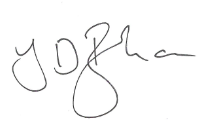 J Burnham Headteacher